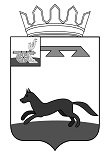 	ХИСЛАВИЧСКИЙ РАЙОННЫЙ СОВЕТ ДЕПУТАТОВРЕШЕНИЕот 25 февраля  2021 г.                                                                                           № 3О безвозмездном принятии из государственной собственности Смоленской области в собственность муниципального образования «Хиславичский район» Смоленской области объектов Департамента Смоленской области по образованию и  науке          Рассмотрев письмо Департамента Смоленской области по образованию и  науке  № 00755 от 02.02.2021 года, в соответствии с постановлением Администрации Смоленской области от 29.08.2002г. № 217 «Об утверждении Порядка принятия решения о передаче объектов государственной собственности Смоленской области в собственность муниципального образования» , со статьей 20 Положения «О порядке управления и распоряжения муниципальной собственностью муниципального образования «Хиславичский район» Смоленской области, утвержденного решением Хиславичского районного Совета депутатов от 26 мая 2011 года №27:Хиславичский районный Совет депутатов  р е ш и л:           Принять безвозмездно из государственной собственности Смоленской области в собственность муниципального образования «Хиславичский район» Смоленской области от Департамента Смоленской области по образованию и науке следующий объект:№ п/пНаименование транспортного средстваСерийный номерЦена за единицу,руб.Количество, шт.Сумма, руб.Специальное пассажирское транспортное средство для перевозки детей, ЭПТС 164301016504867,идентификационный номер (VIN) X96A66R33L0906714,марка ГАЗ, коммерческое наименование GAZelle NEXT,номер двигателя A27500L0903110,номер шасси (рамы) отсутствует, номер кузова(кабины, прицепа) A66R33L0044069,цвет кузова (кабины, прицепа) желтый,год изготовления 2020VIN X96A66R33L09067141 845 000,0011 845 000,00Глава муниципального образования «Хиславичский район» Смоленской областиА.В. Загребаев                    Председатель Хиславичского                      районного Совета депутатов                                    С.Н. Костюкова          Председатель Хиславичского           районного Совета депутатов                                             С.Н. Костюкова